Государственное профессиональное образовательное 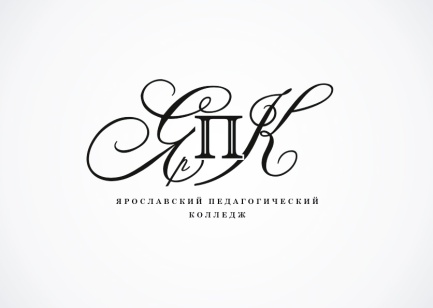 автономное учреждение Ярославской области Ярославский педагогический колледжГрафик мероприятий Ярославского педагогического колледжа с 09.01.2017 по 31.01.2017 - Мероприятия для студентов          - Мероприятия для сотрудников колледжа     	- Общеколледжные мероприятия        - Мероприятие для социальных партнеров и сторонних организаций        Наименование мероприятияНаименование мероприятияДни проводимых мероприятийДни проводимых мероприятийДни проводимых мероприятийДни проводимых мероприятийДни проводимых мероприятийДни проводимых мероприятийДни проводимых мероприятийДни проводимых мероприятийДни проводимых мероприятийДни проводимых мероприятийДни проводимых мероприятийДни проводимых мероприятийДни проводимых мероприятийДни проводимых мероприятийДни проводимых мероприятийДни проводимых мероприятийДни проводимых мероприятийДни проводимых мероприятийДни проводимых мероприятийДни проводимых мероприятийДни проводимых мероприятийДни проводимых мероприятийДни проводимых мероприятийДни проводимых мероприятийДни проводимых мероприятийДни проводимых мероприятийДни проводимых мероприятий№ п/п (раб. дни)№ п/п (раб. дни)1	123	345678910111213141516	161718192021	212223	2324252627№п/п(раб.дни)Январь9пн10вт11ср12чт13пт14сб16пн17вт18сри19чт20пт21сб23пн24вт25ср26чт27пт28сб30пн31вт1.Административное совещание2.Областная выставка декоративно-прикладного творчества «Таланты земли Ярославской» (Ростовский колледж отраслевых технологий)2.Областная спартакиада ПОО по легкой атлетике и волейболу (ЯПЭК)2.II Областная студенческая научно-практическая конференция «Профессиональные компетенции. Творчество. Карьера» (Ярославский колледж управления и профессиональных технологий)3.Заседание стипендиальной комиссии3.Совещание преподавателей – руководителей практики 4.Заседание цикловых методических комиссий5.Заседание методического объединения руководителей групп5.Совещание при заведующем заочным отделением « Подведение итогов работы заочного отделения за 1-й семестр»5.Установочное собрание по практике для студентов 44 группы специальности Профессиональное обучение (по отраслям)6.7.Административное совещание7.Заседание студенческого актива7.Лабораторно-экзаменационная сессия IV курса заочной формы обучения8.Лабораторно-экзаменационная сессия IV курса заочной формы обучения8.Консультация заведующего заочным отделением по ВКР студентов 41-з группы8.Установочные собрания по практике для студентов 15, 15-в, 21, 22, 31, 32, 25, 25-в, 42 и 35 групп специальностей Преподавание в начальных классах и Коррекционная педагогика в начальном образовании9.Лабораторно-экзаменационная сессия IV курса заочной формы обучения9.Установочные собрания по практике для студентов 23, 23-в, 33 и 43 групп специальностей Дошкольное образование и Специальное дошкольное образование10.Лабораторно-экзаменационная сессия IV курса заочной формы обучения10.Консультация заведующего заочным отделением по ВКР студентов 43-з группы10.Установочные собрания по практике для студентов 34 группы специальности Физическая культура и 41 группы специальности Педагогика дополнительного образования11.Лабораторно-экзаменационная сессия IV курса заочной формы обучения12.Лабораторно-экзаменационная сессия IV курса заочной формы обучения13.Административное совещание 13.Заседание студенческого актива13.Лабораторно-экзаменационная сессия IV курса заочной формы обучения14.Лабораторно-экзаменационная сессия IV курса заочной формы обучения15.Мероприятия, посвященные Российскому дню студента15.Лабораторно-экзаменационная сессия IV курса заочной формы обучения15.II предзащита ВКР студентами 41-з группы16.Лабораторно-экзаменационная сессия IV курса заочной формы обучения16.II предзащита ВКР студентами 43-з группы16.Заседание Методического совета колледжа 16.Семинар в рамках ФИП «Индивидуализация подготовки специалиста по направлению «Дошкольное образование» на основе сетевого взаимодействия»17.Лабораторно-экзаменационная сессия IV курса заочной формы обучения18.Лабораторно-экзаменационная сессия IV курса заочной формы обучения19Лабораторно-экзаменационная сессия IV курса заочной формы обучения20Аттестация по посещаемости20Лабораторно-экзаменационная сессия IV курса заочной формы обучения